高級中等學校課程輔導諮詢實務操作與問題討論實作單學校簡稱：              	群別/科別：        /        請列出貴校校訂選修各科目屬性之多元選修課程(一)一般科目(二)專業科目(三)實習科目請就貴校校訂多元選修課程舉一實例，針對學生進行實際之課程諮詢輔導科目屬性：□一般科目  □專業科目  □實習科目多元選修：□同科單班 □同科跨班 □同群跨科 □同校跨群 □跨校選修(一)決策分析表(二)生涯決策平衡單探索111學年度四技二專各入學管道招生選才內涵網站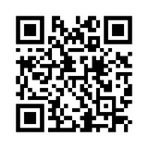 請依貴校群科中某一群別或科別協助學生進行探索甄選入學-學習準備建議方向請協助學生就讀意願找兩校系進行探索1.【探索一】(1)探索之群(類)、校系：(2)針對以上探索，協助學生選修貴校群科所開多元選修課程2.【探索二】(1)探索之群(類)、校系：(2)針對以上探索，協助學生選修貴校群科所開多元選修課程(二)四技二專技優甄審入學-學習準備方向請協助學生就讀意願找兩校系進行探索1.【探索一】(1)探索之群(類)、校系：(2)針對以上探索，協助學生選修貴校群科所開多元選修課程2.【探索二】(1)探索之群(類)、校系：(2)針對以上探索，協助學生選修貴校群科所開多元選修課程多元選修方式科目名稱科目名稱科目名稱科目名稱 同科單班/同科跨班同群跨科同校跨群跨校選修多元選修方式科目名稱科目名稱科目名稱科目名稱 同科單班/同科跨班同群跨科同校跨群跨校選修多元選修方式科目名稱科目名稱科目名稱科目名稱 同科單班/同科跨班同群跨科同校跨群跨校選修科目名稱正面考量負面考量科目A正1負1科目B正2負2科目C正3負3科目D正4負4考慮因素重要性(倍率)科目A科目A科目B科目B科目C科目C科目D科目D考慮因素重要性(倍率)考慮因素重要性(倍率)評分加權後評分加權後評分加權後評分加權後正1正2正3正4負1負2負3負4加權總分加權總分排序排序探索之群(類)、校系修課紀錄課程學習成果多元表現群(類)：系別：校名：1.本系(科)參考高級中等學校部定及校訂必修之專業及實習科目與一般科目，以及校訂選修課程等修課紀錄進行綜合評量。2.本系(科)參考部定及校訂一般科目之審查重點為：□語文領域-國語文□語文領域-英語文□數學領域□社會領域□自然科學領域□藝術領域□綜合活動領域□科技領域□健康與體育領域□全民國防教育3.本系(科)參考學校校訂選修習得產業專精、多元專業或跨域統整能力：專業及實習科目(1)產業專精能力：
原班級選修、同科單班/同科跨班(2)多元專業能力：
同群跨科(3)跨域統整能力：
同校跨群、跨校選修學生升學時可擇要提供，本系(科)將據以綜合評量■專題實作及實習科目學習成果(必採)□其他課程學習(作品)成果學生升學時可就下列內容或其他有利審查資料選擇提供，至多10件，並另撰寫「多元表現綜整心得」，本系(科)據以綜合評量。□彈性學習時間學習成果(包含自主學習或選手培訓或學校特色活動)□社團活動經驗□擔任幹部經驗□服務學習經驗□競賽表現 □非修課紀錄之成果作品(如職場學習成果)□檢定證照□特殊優良表現證明屬性開課方式科目名稱科目名稱科目名稱科目名稱一般科目□同科單班□同科跨班一般科目□同群跨科一般科目□同校跨群一般科目□跨校選修生涯決策平衡單排序生涯決策平衡單排序修課分析、建議修課分析、建議■修課紀錄-部定及校訂必修之專業及實習科目(含技能領域)與一般科目，以及校訂選修課程等修課紀錄綜合評量。□修課紀錄-本系(科)參考部定及校訂一般科目之審查重點。□課程學習成果-其他課程學習(作品)成果。■修課紀錄-部定及校訂必修之專業及實習科目(含技能領域)與一般科目，以及校訂選修課程等修課紀錄綜合評量。□修課紀錄-本系(科)參考部定及校訂一般科目之審查重點。□課程學習成果-其他課程學習(作品)成果。■修課紀錄-部定及校訂必修之專業及實習科目(含技能領域)與一般科目，以及校訂選修課程等修課紀錄綜合評量。□修課紀錄-本系(科)參考部定及校訂一般科目之審查重點。□課程學習成果-其他課程學習(作品)成果。■修課紀錄-部定及校訂必修之專業及實習科目(含技能領域)與一般科目，以及校訂選修課程等修課紀錄綜合評量。□修課紀錄-本系(科)參考部定及校訂一般科目之審查重點。□課程學習成果-其他課程學習(作品)成果。專業科目□同科單班□同科跨班專業科目□同群跨科專業科目□同校跨群專業科目□跨校選修生涯決策平衡單排序生涯決策平衡單排序修課分析、建議修課分析、建議■修課紀錄-部定及校訂必修之專業及實習科目(含技能領域)與一般科目，以及校訂選修課程等修課紀錄綜合評量。■修課紀錄-本系(科)參考學校校訂選修習得產業專精、多元專業或跨域統整能力。□符合課程學習成果-其他課程學習(作品)成果。■修課紀錄-部定及校訂必修之專業及實習科目(含技能領域)與一般科目，以及校訂選修課程等修課紀錄綜合評量。■修課紀錄-本系(科)參考學校校訂選修習得產業專精、多元專業或跨域統整能力。□符合課程學習成果-其他課程學習(作品)成果。■修課紀錄-部定及校訂必修之專業及實習科目(含技能領域)與一般科目，以及校訂選修課程等修課紀錄綜合評量。■修課紀錄-本系(科)參考學校校訂選修習得產業專精、多元專業或跨域統整能力。□符合課程學習成果-其他課程學習(作品)成果。■修課紀錄-部定及校訂必修之專業及實習科目(含技能領域)與一般科目，以及校訂選修課程等修課紀錄綜合評量。■修課紀錄-本系(科)參考學校校訂選修習得產業專精、多元專業或跨域統整能力。□符合課程學習成果-其他課程學習(作品)成果。實習科目□同科單班□同科跨班實習科目□同群跨科實習科目□同校跨群實習科目□跨校選修生涯決策平衡單排序生涯決策平衡單排序修課分析、建議修課分析、建議■修課紀錄-部定及校訂必修之專業及實習科目(含技能領域)與一般科目，以及校訂選修課程等修課紀錄綜合評量。■修課紀錄-本系(科)參考學校校訂選修習得產業專精、多元專業或跨域統整能力。■符合課程學習成果-專題實作及實習科目學習成果。■修課紀錄-部定及校訂必修之專業及實習科目(含技能領域)與一般科目，以及校訂選修課程等修課紀錄綜合評量。■修課紀錄-本系(科)參考學校校訂選修習得產業專精、多元專業或跨域統整能力。■符合課程學習成果-專題實作及實習科目學習成果。■修課紀錄-部定及校訂必修之專業及實習科目(含技能領域)與一般科目，以及校訂選修課程等修課紀錄綜合評量。■修課紀錄-本系(科)參考學校校訂選修習得產業專精、多元專業或跨域統整能力。■符合課程學習成果-專題實作及實習科目學習成果。■修課紀錄-部定及校訂必修之專業及實習科目(含技能領域)與一般科目，以及校訂選修課程等修課紀錄綜合評量。■修課紀錄-本系(科)參考學校校訂選修習得產業專精、多元專業或跨域統整能力。■符合課程學習成果-專題實作及實習科目學習成果。探索之群(類)、校系修課紀錄課程學習成果多元表現群(類)：系別：校名：1.本系(科)參考高級中等學校部定及校訂必修之專業及實習科目與一般科目，以及校訂選修課程等修課紀錄進行綜合評量。2.本系(科)參考部定及校訂一般科目之審查重點為：□語文領域-國語文□語文領域-英語文□數學領域□社會領域□自然科學領域□藝術領域□綜合活動領域□科技領域□健康與體育領域□全民國防教育3.本系(科)參考學校校訂選修習得產業專精、多元專業或跨域統整能力：專業及實習科目(1)產業專精能力：
原班級選修、同科單班/同科跨班(2)多元專業能力：
同群跨科(3)跨域統整能力：
同校跨群、跨校選修學生升學時可擇要提供，本系(科)將據以綜合評量■專題實作及實習科目學習成果(必採)□其他課程學習(作品)成果學生升學時可就下列內容或其他有利審查資料選擇提供，至多10件，並另撰寫「多元表現綜整心得」，本系(科)據以綜合評量。□彈性學習時間學習成果(包含自主學習或選手培訓或學校特色活動)□社團活動經驗□擔任幹部經驗□服務學習經驗□競賽表現 □非修課紀錄之成果作品(如職場學習成果)□檢定證照□特殊優良表現證明屬性開課方式科目名稱科目名稱科目名稱科目名稱一般科目□同科單班□同科跨班一般科目□同群跨科一般科目□同校跨群一般科目□跨校選修生涯決策平衡單排序生涯決策平衡單排序修課分析、建議修課分析、建議■修課紀錄-部定及校訂必修之專業及實習科目(含技能領域)與一般科目，以及校訂選修課程等修課紀錄綜合評量。□修課紀錄-本系(科)參考部定及校訂一般科目之審查重點。□課程學習成果-其他課程學習(作品)成果。■修課紀錄-部定及校訂必修之專業及實習科目(含技能領域)與一般科目，以及校訂選修課程等修課紀錄綜合評量。□修課紀錄-本系(科)參考部定及校訂一般科目之審查重點。□課程學習成果-其他課程學習(作品)成果。■修課紀錄-部定及校訂必修之專業及實習科目(含技能領域)與一般科目，以及校訂選修課程等修課紀錄綜合評量。□修課紀錄-本系(科)參考部定及校訂一般科目之審查重點。□課程學習成果-其他課程學習(作品)成果。■修課紀錄-部定及校訂必修之專業及實習科目(含技能領域)與一般科目，以及校訂選修課程等修課紀錄綜合評量。□修課紀錄-本系(科)參考部定及校訂一般科目之審查重點。□課程學習成果-其他課程學習(作品)成果。專業科目□同科單班□同科跨班專業科目□同群跨科專業科目□同校跨群專業科目□跨校選修生涯決策平衡單排序生涯決策平衡單排序修課分析、建議修課分析、建議■修課紀錄-部定及校訂必修之專業及實習科目(含技能領域)與一般科目，以及校訂選修課程等修課紀錄綜合評量。■修課紀錄-本系(科)參考學校校訂選修習得產業專精、多元專業或跨域統整能力。□符合課程學習成果-其他課程學習(作品)成果。■修課紀錄-部定及校訂必修之專業及實習科目(含技能領域)與一般科目，以及校訂選修課程等修課紀錄綜合評量。■修課紀錄-本系(科)參考學校校訂選修習得產業專精、多元專業或跨域統整能力。□符合課程學習成果-其他課程學習(作品)成果。■修課紀錄-部定及校訂必修之專業及實習科目(含技能領域)與一般科目，以及校訂選修課程等修課紀錄綜合評量。■修課紀錄-本系(科)參考學校校訂選修習得產業專精、多元專業或跨域統整能力。□符合課程學習成果-其他課程學習(作品)成果。■修課紀錄-部定及校訂必修之專業及實習科目(含技能領域)與一般科目，以及校訂選修課程等修課紀錄綜合評量。■修課紀錄-本系(科)參考學校校訂選修習得產業專精、多元專業或跨域統整能力。□符合課程學習成果-其他課程學習(作品)成果。實習科目□同科單班□同科跨班實習科目□同群跨科實習科目□同校跨群實習科目□跨校選修生涯決策平衡單排序生涯決策平衡單排序修課分析、建議修課分析、建議■修課紀錄-部定及校訂必修之專業及實習科目(含技能領域)與一般科目，以及校訂選修課程等修課紀錄綜合評量。■修課紀錄-本系(科)參考學校校訂選修習得產業專精、多元專業或跨域統整能力。■符合課程學習成果-專題實作及實習科目學習成果。■修課紀錄-部定及校訂必修之專業及實習科目(含技能領域)與一般科目，以及校訂選修課程等修課紀錄綜合評量。■修課紀錄-本系(科)參考學校校訂選修習得產業專精、多元專業或跨域統整能力。■符合課程學習成果-專題實作及實習科目學習成果。■修課紀錄-部定及校訂必修之專業及實習科目(含技能領域)與一般科目，以及校訂選修課程等修課紀錄綜合評量。■修課紀錄-本系(科)參考學校校訂選修習得產業專精、多元專業或跨域統整能力。■符合課程學習成果-專題實作及實習科目學習成果。■修課紀錄-部定及校訂必修之專業及實習科目(含技能領域)與一般科目，以及校訂選修課程等修課紀錄綜合評量。■修課紀錄-本系(科)參考學校校訂選修習得產業專精、多元專業或跨域統整能力。■符合課程學習成果-專題實作及實習科目學習成果。探索之群(類)、校系修課紀錄課程學習成果多元表現群(類)：系別：校名：1.本系(科)參考高級中等學校部定及校訂必修之專業及實習科目與一般科目，以及校訂選修課程等修課紀錄進行綜合評量。2.本系(科)參考部定及校訂一般科目之審查重點為：□語文領域-國語文□語文領域-英語文□數學領域□社會領域□自然科學領域□藝術領域□綜合活動領域□科技領域□健康與體育領域□全民國防教育3.本系(科)參考學校校訂選修習得產業專精、多元專業或跨域統整能力：專業及實習科目(1)產業專精能力：
原班級選修、同科單班/同科跨班(2)多元專業能力：
同群跨科(3)跨域統整能力：
同校跨群、跨校選修學生升學時可擇要提供，本系(科)將據以綜合評量■專題實作及實習科目學習成果(必採)□其他課程學習(作品)成果學生升學時可就下列內容或其他有利審查資料選擇提供，至多10件，並另撰寫「多元表現綜整心得」，本系(科)據以綜合評量。□彈性學習時間學習成果(包含自主學習或選手培訓或學校特色活動)□社團活動經驗□擔任幹部經驗□服務學習經驗□競賽表現 □非修課紀錄之成果作品(如職場學習成果)□檢定證照□特殊優良表現證明屬性開課方式科目名稱科目名稱科目名稱科目名稱一般科目□同科單班□同科跨班一般科目□同群跨科一般科目□同校跨群一般科目□跨校選修生涯決策平衡單排序生涯決策平衡單排序修課分析、建議修課分析、建議■修課紀錄-部定及校訂必修之專業及實習科目(含技能領域)與一般科目，以及校訂選修課程等修課紀錄綜合評量。□修課紀錄-本系(科)參考部定及校訂一般科目之審查重點。□課程學習成果-其他課程學習(作品)成果。■修課紀錄-部定及校訂必修之專業及實習科目(含技能領域)與一般科目，以及校訂選修課程等修課紀錄綜合評量。□修課紀錄-本系(科)參考部定及校訂一般科目之審查重點。□課程學習成果-其他課程學習(作品)成果。■修課紀錄-部定及校訂必修之專業及實習科目(含技能領域)與一般科目，以及校訂選修課程等修課紀錄綜合評量。□修課紀錄-本系(科)參考部定及校訂一般科目之審查重點。□課程學習成果-其他課程學習(作品)成果。■修課紀錄-部定及校訂必修之專業及實習科目(含技能領域)與一般科目，以及校訂選修課程等修課紀錄綜合評量。□修課紀錄-本系(科)參考部定及校訂一般科目之審查重點。□課程學習成果-其他課程學習(作品)成果。專業科目□同科單班□同科跨班專業科目□同群跨科專業科目□同校跨群專業科目□跨校選修生涯決策平衡單排序生涯決策平衡單排序修課分析、建議修課分析、建議■修課紀錄-部定及校訂必修之專業及實習科目(含技能領域)與一般科目，以及校訂選修課程等修課紀錄綜合評量。■修課紀錄-本系(科)參考學校校訂選修習得產業專精、多元專業或跨域統整能力。□符合課程學習成果-其他課程學習(作品)成果。■修課紀錄-部定及校訂必修之專業及實習科目(含技能領域)與一般科目，以及校訂選修課程等修課紀錄綜合評量。■修課紀錄-本系(科)參考學校校訂選修習得產業專精、多元專業或跨域統整能力。□符合課程學習成果-其他課程學習(作品)成果。■修課紀錄-部定及校訂必修之專業及實習科目(含技能領域)與一般科目，以及校訂選修課程等修課紀錄綜合評量。■修課紀錄-本系(科)參考學校校訂選修習得產業專精、多元專業或跨域統整能力。□符合課程學習成果-其他課程學習(作品)成果。■修課紀錄-部定及校訂必修之專業及實習科目(含技能領域)與一般科目，以及校訂選修課程等修課紀錄綜合評量。■修課紀錄-本系(科)參考學校校訂選修習得產業專精、多元專業或跨域統整能力。□符合課程學習成果-其他課程學習(作品)成果。實習科目□同科單班□同科跨班實習科目□同群跨科實習科目□同校跨群實習科目□跨校選修生涯決策平衡單排序生涯決策平衡單排序修課分析、建議修課分析、建議■修課紀錄-部定及校訂必修之專業及實習科目(含技能領域)與一般科目，以及校訂選修課程等修課紀錄綜合評量。■修課紀錄-本系(科)參考學校校訂選修習得產業專精、多元專業或跨域統整能力。■符合課程學習成果-專題實作及實習科目學習成果。■修課紀錄-部定及校訂必修之專業及實習科目(含技能領域)與一般科目，以及校訂選修課程等修課紀錄綜合評量。■修課紀錄-本系(科)參考學校校訂選修習得產業專精、多元專業或跨域統整能力。■符合課程學習成果-專題實作及實習科目學習成果。■修課紀錄-部定及校訂必修之專業及實習科目(含技能領域)與一般科目，以及校訂選修課程等修課紀錄綜合評量。■修課紀錄-本系(科)參考學校校訂選修習得產業專精、多元專業或跨域統整能力。■符合課程學習成果-專題實作及實習科目學習成果。■修課紀錄-部定及校訂必修之專業及實習科目(含技能領域)與一般科目，以及校訂選修課程等修課紀錄綜合評量。■修課紀錄-本系(科)參考學校校訂選修習得產業專精、多元專業或跨域統整能力。■符合課程學習成果-專題實作及實習科目學習成果。探索之群(類)、校系修課紀錄課程學習成果多元表現群(類)：系別：校名：1.本系(科)參考高級中等學校部定及校訂必修之專業及實習科目與一般科目，以及校訂選修課程等修課紀錄進行綜合評量。2.本系(科)參考部定及校訂一般科目之審查重點為：□語文領域-國語文□語文領域-英語文□數學領域□社會領域□自然科學領域□藝術領域□綜合活動領域□科技領域□健康與體育領域□全民國防教育3.本系(科)參考學校校訂選修習得產業專精、多元專業或跨域統整能力：專業及實習科目(1)產業專精能力：
原班級選修、同科單班/同科跨班(2)多元專業能力：
同群跨科(3)跨域統整能力：
同校跨群、跨校選修學生升學時可擇要提供，本系(科)將據以綜合評量■專題實作及實習科目學習成果(必採)□其他課程學習(作品)成果學生升學時可就下列內容或其他有利審查資料選擇提供，至多10件，並另撰寫「多元表現綜整心得」，本系(科)據以綜合評量。□彈性學習時間學習成果(包含自主學習或選手培訓或學校特色活動)□社團活動經驗□擔任幹部經驗□服務學習經驗□競賽表現 □非修課紀錄之成果作品(如職場學習成果)□檢定證照□特殊優良表現證明屬性開課方式科目名稱科目名稱科目名稱科目名稱一般科目□同科單班□同科跨班一般科目□同群跨科一般科目□同校跨群一般科目□跨校選修生涯決策平衡單排序生涯決策平衡單排序修課分析、建議修課分析、建議■修課紀錄-部定及校訂必修之專業及實習科目(含技能領域)與一般科目，以及校訂選修課程等修課紀錄綜合評量。□修課紀錄-本系(科)參考部定及校訂一般科目之審查重點。□課程學習成果-其他課程學習(作品)成果。■修課紀錄-部定及校訂必修之專業及實習科目(含技能領域)與一般科目，以及校訂選修課程等修課紀錄綜合評量。□修課紀錄-本系(科)參考部定及校訂一般科目之審查重點。□課程學習成果-其他課程學習(作品)成果。■修課紀錄-部定及校訂必修之專業及實習科目(含技能領域)與一般科目，以及校訂選修課程等修課紀錄綜合評量。□修課紀錄-本系(科)參考部定及校訂一般科目之審查重點。□課程學習成果-其他課程學習(作品)成果。■修課紀錄-部定及校訂必修之專業及實習科目(含技能領域)與一般科目，以及校訂選修課程等修課紀錄綜合評量。□修課紀錄-本系(科)參考部定及校訂一般科目之審查重點。□課程學習成果-其他課程學習(作品)成果。專業科目□同科單班□同科跨班專業科目□同群跨科專業科目□同校跨群專業科目□跨校選修生涯決策平衡單排序生涯決策平衡單排序修課分析、建議修課分析、建議■修課紀錄-部定及校訂必修之專業及實習科目(含技能領域)與一般科目，以及校訂選修課程等修課紀錄綜合評量。■修課紀錄-本系(科)參考學校校訂選修習得產業專精、多元專業或跨域統整能力。□符合課程學習成果-其他課程學習(作品)成果。■修課紀錄-部定及校訂必修之專業及實習科目(含技能領域)與一般科目，以及校訂選修課程等修課紀錄綜合評量。■修課紀錄-本系(科)參考學校校訂選修習得產業專精、多元專業或跨域統整能力。□符合課程學習成果-其他課程學習(作品)成果。■修課紀錄-部定及校訂必修之專業及實習科目(含技能領域)與一般科目，以及校訂選修課程等修課紀錄綜合評量。■修課紀錄-本系(科)參考學校校訂選修習得產業專精、多元專業或跨域統整能力。□符合課程學習成果-其他課程學習(作品)成果。■修課紀錄-部定及校訂必修之專業及實習科目(含技能領域)與一般科目，以及校訂選修課程等修課紀錄綜合評量。■修課紀錄-本系(科)參考學校校訂選修習得產業專精、多元專業或跨域統整能力。□符合課程學習成果-其他課程學習(作品)成果。實習科目□同科單班□同科跨班實習科目□同群跨科實習科目□同校跨群實習科目□跨校選修生涯決策平衡單排序生涯決策平衡單排序修課分析、建議修課分析、建議■修課紀錄-部定及校訂必修之專業及實習科目(含技能領域)與一般科目，以及校訂選修課程等修課紀錄綜合評量。■修課紀錄-本系(科)參考學校校訂選修習得產業專精、多元專業或跨域統整能力。■符合課程學習成果-專題實作及實習科目學習成果。■修課紀錄-部定及校訂必修之專業及實習科目(含技能領域)與一般科目，以及校訂選修課程等修課紀錄綜合評量。■修課紀錄-本系(科)參考學校校訂選修習得產業專精、多元專業或跨域統整能力。■符合課程學習成果-專題實作及實習科目學習成果。■修課紀錄-部定及校訂必修之專業及實習科目(含技能領域)與一般科目，以及校訂選修課程等修課紀錄綜合評量。■修課紀錄-本系(科)參考學校校訂選修習得產業專精、多元專業或跨域統整能力。■符合課程學習成果-專題實作及實習科目學習成果。■修課紀錄-部定及校訂必修之專業及實習科目(含技能領域)與一般科目，以及校訂選修課程等修課紀錄綜合評量。■修課紀錄-本系(科)參考學校校訂選修習得產業專精、多元專業或跨域統整能力。■符合課程學習成果-專題實作及實習科目學習成果。